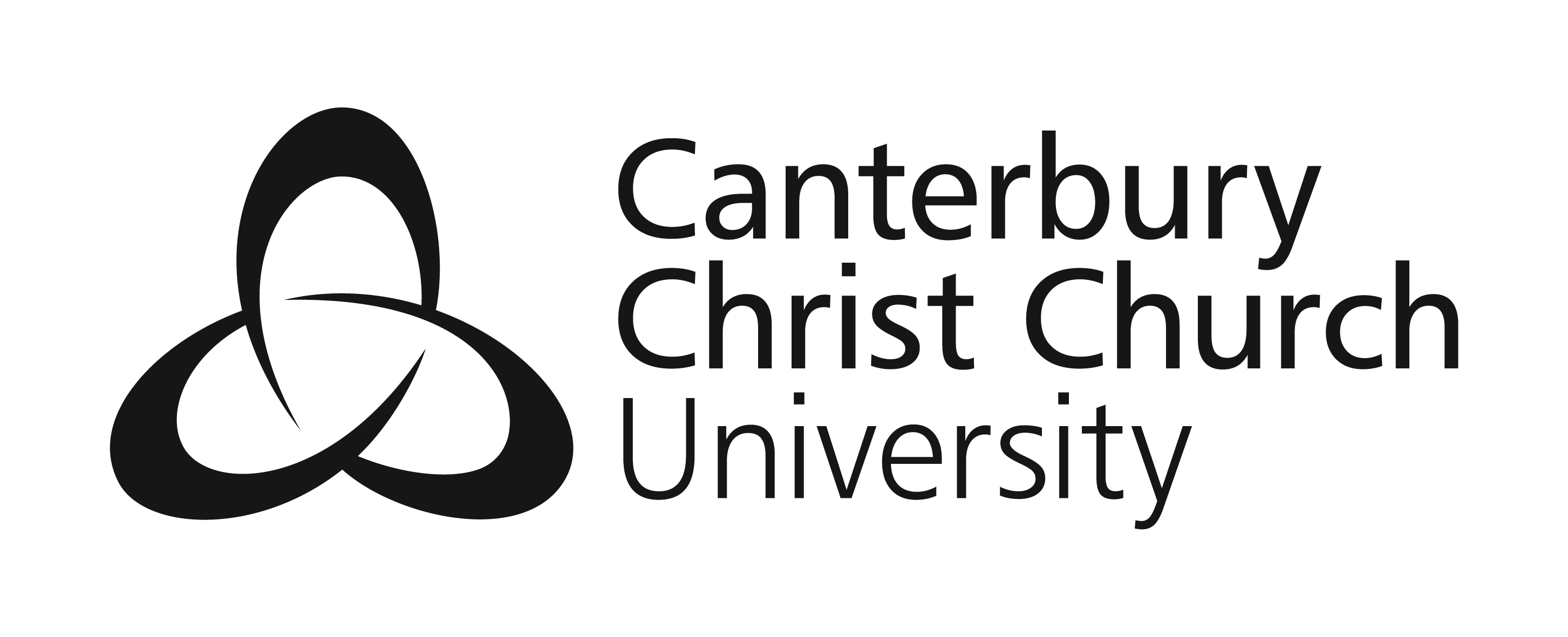 <Insert - TITLE OF RESEARCH PROJECT>PARTICIPANT INFORMATION A research study is being conducted at Canterbury Christ Church University (CCCU) by  Please refer to our Research Privacy Notice for more information on how we will use and store your personal data. BackgroundWhat will you be required to do?Participants in this study will be required to 
To participate in this research you must:ProceduresYou will be asked to FeedbackConfidentiality and Data ProtectionThe following categories of personal data (as defined by the General Data Protection Regulation (GDPR)) will be processed:.  We have identified that the public interest in processing the personal data is: . Personal data will be used . Data can only be accessed by, or shared with:. The identified period for the retention of personal data for this project:. If you would like to obtain further information related to how your personal data is processed for this project please contact . You can read further information regarding how the University processes your personal data for research purposes at the following link: Research Privacy Notice - https://www.canterbury.ac.uk/university-solicitors-office/data-protection/privacy-notices/privacy-notices.aspxDissemination of resultsProcess for withdrawing consent to participateYou are free to withdraw your consent to participate in this research project at any time without having to give a reason. To do this . You may read further information on your rights relating to your personal data at the following link: Research Privacy Notice - https://www.canterbury.ac.uk/university-solicitors-office/data-protection/privacy-notices/privacy-notices.aspxAny questions?Please contact .